ΕΠΑΝΑΛΗΠΤΙΚΕΣ ΑΣΚΗΣΕΙΣ ΣΤΗ ΓΛΩΣΣΑΕ΄ΤΑΞΗΝα υπογραμμίσετε τα Υποκείμενα των ρημάτων και να γράψετε μες στην παρένθεση τι μέρος του λόγου είναι.Ποιος θέλει παγωτό; (_________________)Οι εργαζόμενοι μίλησαν με τον διευθυντή. (__________________)Εσείς αποφασίζετε. (________________)Με ξύπνησε το κλάμα του μωρού. (____________________)Δεν επιτρέπεται να μιλάτε την ώρα του μαθήματος.(___________________)Πρέπει να φύγουμε. (___________________)Είναι επικίνδυνο να οδηγείς χωρίς φώτα.(_________________________)Το σχέδιο ήταν καλά οργανωμένο.(_________________________)Να υπογραμμίσετε τα Αντικείμενα των ρημάτων  και να γράψετε μες στην παρένθεση τι μέρος του λόγου είναι.Θα τηρήσεις την υπόσχεσή σου; (_________________________)Δεν τον πιστεύει κανείς.(________________________)Η Άννα τρώει τα νύχια της.(_____________________)Τα όργανα άρχισαν. (_______________________)Το κάπνισμα βλάπτει την υγεία.(____________________)Το δικαστήριο αθώωσε τον κατηγορούμενο.(____________________)Υπογραμμίστε άμεσο, έμμεσο αντικείμενο.Δε μας δίνουν σημασία.Μου ζήτησε χρήματα.Έδωσα στον Γιώργο τον χάρτη.Ο διευθυντής έδωσε εξηγήσεις στους υπαλλήλους.Έσπειρα τον κήπο με λαχανικά.Η κοπέλα δε σου είπε όλη την αλήθεια.Να σε κεράσω πορτοκαλάδα;Να υπογραμμίσετε τα ρήματα των παρακάτω προτάσεων και να γράψετε αν είναι μεταβατικά ή αμετάβατα.Μη διαβάζεις δυνατά την εφημερίδα.Ο αγώνας τελείωσε. Θα μου δανείσεις το βιβλίο σου;Η Φανή κοιμάται.Η μαμά ταΐζει το μωρό.Διαβάζουν τα παιδιά.Ο δάσκαλος γράφει.Δε με νοιάζει τίποτε πια.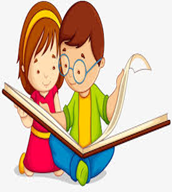 Γράψτε τι είναι η υπογραμμισμένη λέξη (Ρ= Ρήμα, Υ= Υποκείμενο, Α= Αντικείμενο, Κ= Κατηγορούμενο).Η γιαγιά αγαπάει τα εγγόνια της.Το παιδί ήταν θλιμμένο.Φαίνεσαι χλωμός.Άργησα να ξυπνήσω.Πρέπει να ξεκουραστώ.Καλό είναι να ηρεμήσεις λίγο.Να γίνεις ό,τι θέλεις στη ζωή σου. Ο Παύλος και η Άννα παντρεύτηκαν.Αγόρασα κρέας, ψάρια, λαχανικά.Θέλω να πάω στο χωριό του παππού μου.Το δάσος πήρε αμέσως φωτιά.Από μακριά ακούγονταν οι σειρήνες.Η κατάστασή μου είναι ό,τι χειρότερο φαντάζεσαι.Δεν ξέρω τι να κάνω μ’ αυτό το παιδί.Αποκλείεται να φύγουμε το απόγευμα.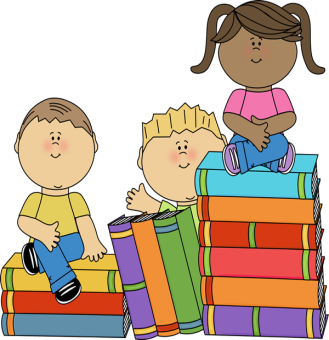 